幼	教師證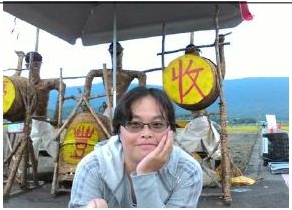 ＊(選)表示選修，餘均為必修課程  諮詢時間 (Office  Hour)  著作 (Publications)：01.盧玉芬  (2009)。「97 學年度幼稚園輔導計畫」成果報告。教育部幼稚園輔導計劃。台灣：桃園，新生醫護管理專科學校。02.  盧玉芬  (2010)。「98 學年度幼稚園輔導計畫」成果報告。教育部幼稚園輔導計劃。台灣：桃園，新生醫護管理專科學校。03.  盧玉芬  (2014)。「新時代賽斯健康觀之就」。第八屆醫護、婦幼與生命倫理、生活美學研討會。台灣：桃園，新生醫護管理專科學校。  計畫 (Projects) (近五年)：專業服務  (Professional  Services)  (近五年)：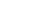 其他  (Other Information)01.長庚科大全國教保技藝競賽 2016「大專組幼兒律動」冠軍指導教師02.  賽斯身心靈實習輔導師計畫名稱擔任職務執行期間備註103 年度輔航計畫子計畫 2.2 訂定學生能力檢定機制「保母人員檢定證照輔導班」計畫執行103 年度師生實務增能程序七-學生實習計畫執行105 年度師生實務增能程序七-就業輔導計畫執行103 年度提升整體教學品質計畫 2-2 保母模擬檢定計畫執行103 年度提升整體教學品質計畫 2-3 實習輔導計畫執行104 年度輔航計畫子計畫 2.2 訂定學生能力檢定機制「保母人員檢定證照輔導班」計畫執行104 年度師生實務增能程序七-學生實習計畫執行104 年度師生實務增能程序七-就業輔導計畫執行104 年度提升整體教學品質計畫 2-2 保母模擬檢定計畫執行104 年度提升整體教學品質計畫 2-3 實習輔導計畫執行105 年度輔航計畫子計畫 2.2 訂定學生能力檢定機制「保母人員檢定證照輔導班」計畫執行105 年度師生實務增能程序七-學生實習計畫執行105 年度師生實務增能程序七-就業輔導計畫執行活動主題日期主辦單位1.沉浸式客語教學「繪本融入客語教學」講師2016.新生醫專，台灣：桃園。2.托嬰中心保母在職研習講師「認識並促進嬰幼兒認知和語言發展」2016.新竹教育大學，台灣：新竹市。3.   托嬰中心保母在職研習講師「認識並促進嬰幼兒社會和情緒發展」2016.新竹教育大學，台灣：新竹市。4.  【保母斑】保母專業倫理 8 梯次2016新生醫專，台灣：桃園市。5.【保母斑】嬰幼兒發展與輔導 5 梯次2017新生醫專，台灣：桃園市。6 沉浸式客語教學輔導團2016桃園市客家事務局，台灣：桃園市7.「我家不吸菸，健康每一天」幼兒無菸才藝競賽活動    評審2017桃園市衛生局，台灣：桃園市8.新時代賽斯教育基金會屏東分會輔導員初階培訓講師2019新時代賽斯教育基金會屏東分會，台灣：屏東市9.新時代賽斯教育基金會屏東分會公益講座講師2019新時代賽斯教育基金會屏東分會，台灣：屏東市10.新時代賽斯教育基金會屏東分會公益講座講師2021新時代賽斯教育基金會屏東分會，台灣：屏東市